Školení střeleckých rozhodčích v Písku, střelnice Provazce Termín: 23. -24. 3. 2024Adresa: Dolní Novosedly, okres Písek, 49.3205003N, 14.2014222E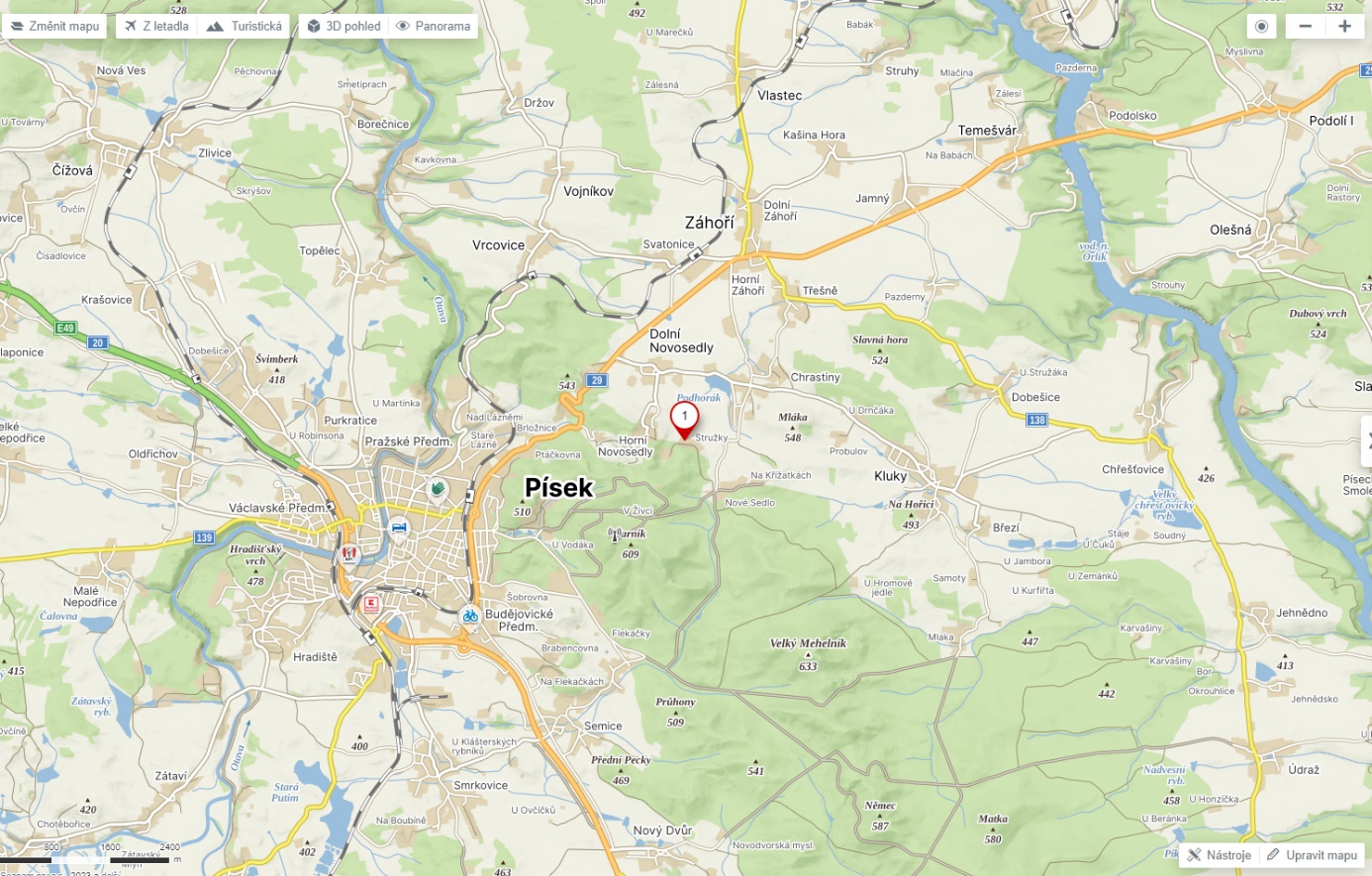 Časový harmonogram: Cena: 2. 700,-/osobu           	zahrnuje (2x oběd+ večeře + snídaně + nocleh) lektorné	pronájem střelnicevesta pro střelecké rozhodčí (při registraci prosím uveďte Vaši velikost)     Podmínkou účasti je dosažení věku 21 let a členství v ČMMJ.      Registrace a zasílání přihlášek na: omspisek@seznam.cz23.3.24.3.8:30Registrace8:00Snídaně9:00Zahájení výuky9:00Zahájení zkoušek12:15Oběd12:00Oběd13:00Pokračování výuky12:45Přesun na střelnici 18:00Večeře13:00Zahájení praxe17:00Ukončení školení